COMUNE DI ACQUI TERME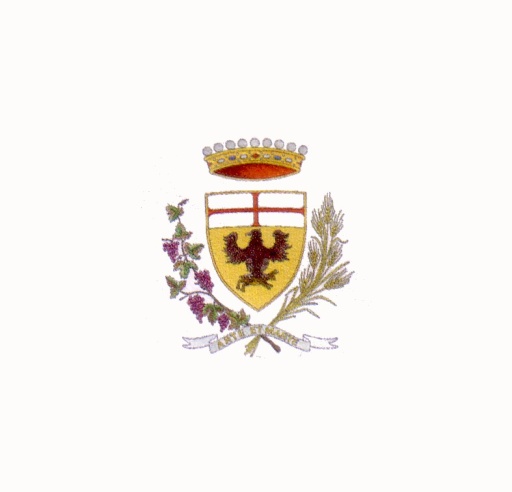 SERVIZI  EROGATI  I° SEMESTRE 2015SERVIZI EROGATI ALL’UTENZACOSTI CONTABILIZZATICOSTI DEL PERSONALESERVIZIO ANAGRAFE€ 15.523,61€ 99.465,19SERVIZIO STATO CIVILE€ 5.174,53€ 49.732,60SERVIZIO ELETTORALE€ 5.174,53€ 49.732,60SERVIZIO TRIBUTI€ 32.620,16€ 182.072,38SPORTELLO UNICO PER L’EDILIZIA€ 5.155,03€ 100.845,75SPORTELLO UNICO ATTIVITA’ PRODUTTIVE€ 2.237,34€ 42.356,41ASILI NIDO€ 51.284,53€ 116.086,08BIBLIOTECA€ 43.311,78€ 74.668,93MENSA€ 135.380,02€ 76.078,18POLIZIA MUNICIPALE€ 46.095,89€ 568.745,05